MODELO 581-B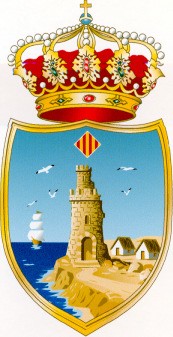 AYUNTAMIENTO DE TORREVIEJANEGOCIADO DE ACTIVIDADESSOLICITUD DE CONFORMIDAD PREVIA PARA EL MONTAJE DE INSTALACIONES EVENTUALES MEDIANTE DECLARACIÓN RESPONSABLE(Ley 14/2010, de 3 de diciembre, de la Generalitat Valenciana, de Espectáculos Públicos, Actividades Recreativas y Establecimientos Públicos Ordenanza Reguladora de las licencias de apertura en Espectáculos Públicos, Actividades Recreativas y Establecimientos Públicos).DATOS DEL TITULARDATOS DEL REPRESENTANTEDATOS DE LA ACTIVIDADDOCUMENTACIÓN A PRESENTARDe conformidad con lo establecido en el artículo 12.1 de la Ordenanza Reguladora de las licencias de apertura en Espectáculos Públicos, Actividades Recreativas y Establecimientos Públicos, SOLICITO que teniendo por presentado este escrito junto con la documentación que se acompaña, se autorice el MONTAJE DE LA INSTALACIÓN.Torrevieja a	de	de	.El Titular/RepresentanteFdo.EXCMO. SR. ALCALDE-PRESIDENTE DEL AYUNTAMIENTO DE TORREVIEJAAYUNTAMIENTO DE TORREVIEJANEGOCIADO DE ACTIVIDADESDECLARACIÓN RESPONSABLEDATOS DEL TITULARDATOS DE LA ACTIVIDAD1.- El titular que suscribe formula la siguiente DECLARACIÓN RESPONSABLE de conformidad con lo establecido en el art 6 y art 9 de la Ley 14/2010, de 3 de diciembre de Espectáculos Públicos, Actividades Recreativas y Establecimientos Públicos, a los efectos de solicitar licencia de apertura para la actividad anteriormente referida.2.- Y declaro que la documentación presentada es la requerida por la normativa en vigor para el cumplimiento de las condiciones técnicas, urbanísticas y administrativas asumiendo las responsabilidades penales, civiles o administrativas a que hubiere lugar en caso de falsedad en cualquier dato, manifestación o documento de carácter esencial presentado.3.- Que no introducirá ninguna modificación en la actividad, en el establecimiento o en sus instalaciones sin legalizarla por el procedimiento que corresponda.4.- Que el establecimiento cumple con los requisitos establecidos en la normativa vigente para el ejercicio de la actividad de servicios.5.- Que dispongo de seguro de responsabilidad civil exigido por normativa y me comprometo a mantenerlo en vigor durante el ejercicio de la actividad.6.- Que se compromete a mantener su cumplimiento durante el periodo de tiempo inherente a dicho reconocimiento o ejercicio.Y presto mi consentimiento al Departamento de Actividades, para que pueda consultar y transmitir cuantos datos resulten precisos para comprobar la veracidad de los datos expuestos o comunicados, sin perjuicio de las restricciones que se prevean en las normas de aplicación.Y para que conste y surta los efectos oportunos, expido y firmo la presente declaración responsable sobre la veracidad de los datos e información manifestados y documentación aportada.Torrevieja a	de	de	.El Titular de la ActividadFdo.AYUNTAMIENTO DE TORREVIEJANEGOCIADO DE ACTIVIDADESCERTIFICADO SUSCRIPCION DE SEGURODATOS DEL TITULARDATOS DE LA ACTIVIDADDATOS DE LA ASEGURADORAD.		_	en calidad de		de la Compañía Aseguradora __	_, correduría de seguros	__CERTIFICAQue nuestra entidad ha expedido un seguro de responsabilidad civil con número de póliza	, que cubre la responsabilidad civil de los riesgos derivados de la explotación de la actividad, así como el riesgo de incendio y posibles daños al público asistente, a terceros y al personal que preste sus servicios en el establecimiento, espectáculo o actividad.La cuantía asegurada se eleva a _		euros, cumpliendo la cantidad exigida en la normativa vigente en materia de Espectáculos Públicos, Actividades Recreativas y Establecimientos Públicos, siendo el período de cobertura el comprendido entre el    _/_   /	_ y el _   /      /	.Dicha póliza se encuentra al corriente de pago.Y para que así conste, firmo el presente certificadoTorrevieja a	de	de	.Fdo.NOMBRE Y APELLIDOSN.I.F., N.I.E, PASAPORTEDOMICILIO A EFECTOS DE NOTIFICACIÓN (indicar municipio y C.P.)TELEFONO DE CONTACTONOMBRE Y APELLIDOS DEL REPRESENTANTEN.I.F., N.I.E, PASAPORTEDOMICILIO A EFECTOS DE NOTIFICACIÓN (indicar municipio y C.P.)TELEFONO DE CONTACTONOMBRE COMERCIALNOMBRE COMERCIALNOMBRE COMERCIALNOMBRE COMERCIALDIRECCIÓN DE LA ACTIVIDADDIRECCIÓN DE LA ACTIVIDADDIRECCIÓN DE LA ACTIVIDADDIRECCIÓN DE LA ACTIVIDADDESCRIPCIÓN DE LA ACTIVIDADDESCRIPCIÓN DE LA ACTIVIDADDESCRIPCIÓN DE LA ACTIVIDADDESCRIPCIÓN DE LA ACTIVIDADPERIODO DE PERMANENCIA PARA EL MONTAJE Y DESMONTAJEPERIODO DE PERMANENCIA PARA EL MONTAJE Y DESMONTAJEPERIODO DURANTE EL QUE SE DESARROLLARÁ LA ACTIVIDADPERIODO DURANTE EL QUE SE DESARROLLARÁ LA ACTIVIDADFECHA INICIOFECHA FINALFECHA INICIOFECHA FINALFotocopia del D.N.I.	Plano de situación.	Memoria descriptiva de la actividad.NOMBRE Y APELLIDOSN.I.F., N.I.E, PASAPORTENOMBRE COMERCIALNOMBRE COMERCIALNOMBRE COMERCIALNOMBRE COMERCIALDIRECCIÓN DE LA ACTIVIDADDIRECCIÓN DE LA ACTIVIDADDIRECCIÓN DE LA ACTIVIDADDIRECCIÓN DE LA ACTIVIDADDESCRIPCIÓN DE LA ACTIVIDADAmbiente MusicalSINONOMBRE Y APELLIDOSN.I.F., N.I.E, PASAPORTENOMBRE COMERCIALDIRECCIÓN DE LA ACTIVIDADDESCRIPCIÓN DE LA ACTIVIDADRAZON SOCIALN.I.FDOMICILIO A EFECTOS DE NOTIFICACIÓN (indicar municipio y C.P.)TELEFONO DE CONTACTO